Sehr geehrte TeilnehmerIn des Refresherkurses von rtaustria!Wir mussten uns als approbierter Anbieter verpflichten Voraussetzungen zur Teilnahme am Refreherkurs zu überprüfen.Voraussetzungen zur Teilnahme am Refersherkurs sindAbsolvierung des Multidisziplinären KursesAbsolvierung des ErstellerkursesSollten Sie noch keinen Multidisziplinären Kurs absolviert haben, bitten wir Sie untenstehende Erklärung auszufüllen und als Dokument oder Foto im Anmeldeformular hochzuladen.Ohne Bestätigung über die Absolvierung des Multidisziplinären Kurses oder untenstehende Erklärung können sie nicht zum Refresherkurs zugelassen werden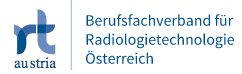 _______________________________________________Erklärung zum Multidisziplinären Kurs im Rahmen des MammographiescreeningsIch ____________________________________habe den Erstellerkurs im Jahr _________ abgeschlossen, benötige im Rahmen des Mammographiescreenings den Refresherkurs als laufende Fortbildungsmaßnahme und ersuche um Zulassung zum angemeldeten Refresherkurs.Auf der Seite der Akademie der Ärzte finden Sie Informationen zum E-learning Multidisziplinärer Kurs.https://www.arztakademie.at/mdk-elearning/Die Anmeldung von RadiologietechnologInnen, MTF & MAB-Röntgenassistenz erfolgt per E-Mail an elearning@arztakademie.at.Ich werde bei nächster Möglichkeit den Multidisziplinären Kurs absolvieren.______________________					 _______________________Datum, Ort								Unterschrift